Mardi 14 février 2023 à 18h00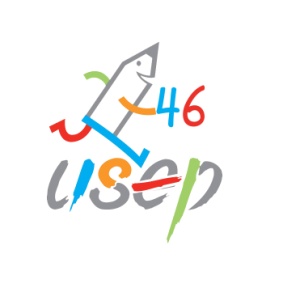 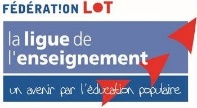 Mairie d’Espère – 46090 ESPERE ou en Visio-conférenceAssemblée Générale de l’U.S.E.P. du LotLe Comité Directeur en place depuis le 17/03/2021, étant élu pour 4 ans, cette A.G. n’est pas élective.Les seuls votes de la soirée concerneront le compte-rendu d’activités 2021/2022 et le projet de budget 2022/2023.Toutes les associations affiliées en 2021/2022 et/ou 2022/2023 sont concernées.Les différents votes qui seront réalisés, dans le cadre de cette A.G., doivent être étayés par une large participation, avec à minima le « quorum » statutaire.Ordre du jour de l’A.G :Rapport moralCompte rendu d’activités exercice 2021/2022    Compte rendu financier 2021/2022Projet de budget 2022/2023Tarifs 2023/2024Désignation des mandaté(e)s pour l’AG régionale et nationaleQuestions diversesQuestions diverses : L’Assemblée Générale reste le moment privilégié pour faire le point sur les projets passés et à venir. Les membres du Comité Directeur comptent sur votre présence, pour aider l’USEP à occuper toute sa place dans la formation des citoyens de demain.Les associations qui ne pourraient être représentées par l’un de leurs membres, peuvent (doivent) se faire représenter par une autre personne, membre d’une association USEP46, qui, elle, sera là le 14/02/23 (cf. : « pouvoir » ci-dessous).Attention ! Ce n’est pas chaque école qui peut voter, mais chaque association.Dans le cas, fréquent, où plusieurs écoles se sont groupées dans une seule et même association pour s’affilier à l’USEP, il n’y a qu’un seul vote pour l’ensemble de ces écoles.Assemblée Générale de l’U.S.E.P. du Lot ESPERE le 14/02/23POUVOIRL’Association U.S.E.P. dénommée : ______________________________________________Sera représentée à l’AG du 14/02/23, par Mme ou M.                                                     (1) qui votera en son nom                                                                                                                                               Ne sera pas représentée à l’AG du 14/02/23 et donne pouvoir à Mme ou M.                                                      (1)    pour voter en son nom. Fait le ____/____/________ à __________________________________.Signature du représentant de l’Association La personne mentionnée devait être licenciée USEP en 2021/2022 et doit l’être en 2022/2023.Pour nous permettre d’avoir le « quorum », obligatoire pour valider les votes et décisions de l’Assemblée Générale, il est indispensable que chaque association fasse le nécessaire et nous retourne ce coupon, avant le 13/02/23.